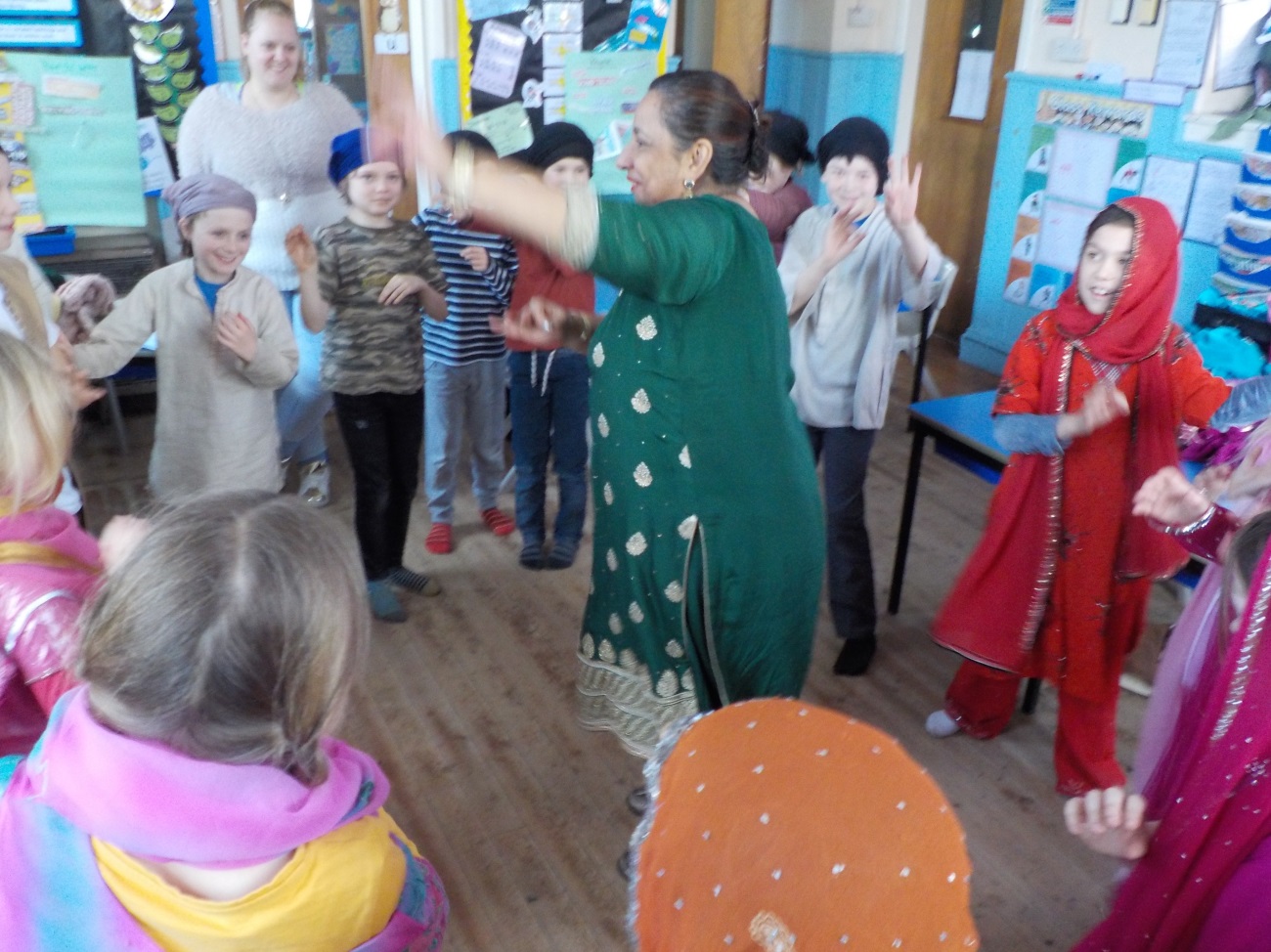 Trythall children enjoy learning about Sihkism with Daya.		23.3.2017Easter Disco                                                                                                                                                                                                  The disco for the children will be held in the school hall on Monday 27th March from 4:00pm – 6:00 p.m.  Children may wish to bring party clothes to change into at the end of the school day. Please could each child contribute £1.00 which pays for a raffle ticket  and goes towards the cost of the disco. Also, as the children will probably be quite hungry, after school, we would be grateful if each child could bring in some party food which they can eat before and during the disco. This arrangement worked really well at Christmas so we thought we would try it again. Easter Hats Parade                                                                                                                                                                                        The traditional parade will be held next Wednesday,  29th March at 10 a.m. in the school hall. You may like to help your child make an Easter hat or bake a cake.  Parents too can take part by making a cake!   Please come along to watch; light refreshments will be available. The raffle will raise money for ACE (Aiding Conservation Through Education).  If you do not want your cake used as a raffle prize please let Lucy know. Any other raffle prizes would also be gratefully accepted.Challenge PartnersWe are members of the Challenge Partner network of schools. Every year we have a review visit where 3 reviewers visit the school, have a look at how we work, and help us to identify strengths and weaknesses. The team also help us to estimate where the school would rate in Ofsted terms. It was agreed that the school is securely in the good category.School Performance Data 2016Trythall is not included in school performance tables because of the low numbers of pupils. However, there are some aspects of the data that we can report:Data is given to us based on how much progress the children make between Year 2 and Year 6 for reading, writing and maths.In reading, our pupil progress score put us in the top 12% of schoolsIn writing, our pupil progress score put us in the top 2% of schoolsIn maths, our pupil progress score put us in the top 6% of schools100% of our pupils passed the phonics test at Year 1Well done to all the staff and children who work so hard, not just in this very small aspect of our school but on the development of ‘the whole child’.Training DaysOur training days will be held on Monday July 3rd, Tuesday 25th and Wednesday 26th July. The school will not be open to children on these days. This means that the last day of the Summer Term will be Monday 24th July.New Parent GovernorNatasha Aly has taken up the  position of parent governor. She joins the two existing parent governors, Elizabeth Hatchelt and Andrew Stott.E-SafetyWhether you’re an online expert or you’re not sure where to start these are  4 key tips help you from the NSPCC:explore the online world togethertalk to your child about staying safe onlinemanage the software and tools your family useagree rules about what’s ok and what’s notMore guidance on online safety can be accessed through the school. If you would like to access information on-line then CEOPs Thinkuknow website is a good starting point.www.thinkuknow.co.ukKS2 Camp (including Year 3 children)We’ve put together what looks like an exciting, four day programme for this year at very good value at £50 per head.The draft programme is as follows:Tuesday 6th June:  Praa Sands-Coasteering. Night on site at Trythall SchoolWednesday 7th June: Rinsey-Amazing abseiling, beach art with National Trust. Mystery Pig Camping at Tehidy WoodsThursday 8th June: Bikes at Tehidy/surfing  at Gwithian. Camping at Tehidy WoodsFriday 9th June: Beach day and return to Trythall and home.A Night With Sharks 22nd May?We may have an opportunity to take class 1 and 2 to take part in an overnight trip to  the Plymouth Marine Aquarium to take part in their ‘Sleeping with Sharks Experience’. This will complement the studies for next term well as we are going to have a focus on nature and the Mazey Day Theme is ‘All at Sea’. We will spend a week or two looking at sea life so this trip would be a great project starter. I would like to gauge the interest, as we need nearly everyone to go to keep the cost down. Please complete the simple sheet at the bottom of the form and return it to Lucy so that we know if the trip is viable. The cost of the trip will be £30 to £35 depending on take up. I know that the children in Class 1, who have taken part before, are keen to go again.Reading at SchoolIt’s been great to have everyone working so hard on reading and we are beginning to see the effect of everybody’s efforts.We will continue to have volunteers in school to listen to readers on Tuesdays (9:00-9:20) so please come along and help if you have some time.Every day, parents/carers will be able to listen to their own children read in the school library.New Faces at TrythallJenny is working as a teaching assistant and Alice works on Wednesdays as a volunteer. Shirley, Jenny’s mum, will be volunteering on Mondays and Tuesdays to hear readers. After Easter, Amy Wynn will be working at the school on Wednesdays on outdoor activities.In nine days time, aliens will visit Trythall at some point during the morning. Landing at Ding Dong.Diary DatesMonday, 27th March – Children’s Disco 4 – 6 p.m.Wednesday 29th March – Easter Hat Parade  10 a.m.Friday 31st March – Last day of Spring TermTuesday - April 18th -  First day of Summer TermMonday – 22nd May  - Overnight stay at Plymouth Aquarium, Class 1 and 2. t.b.c.Monday 29th May – Fri 2nd June –Half TermTuesday 6th June – Friday 9th June – School Camp, KS2 including Year 3Saturday, 24th June – Mazey DayMonday, 3rd July – Staff Training Day –  School closed to pupilsMonday, 24th July – Last day of Summer TermTuesday, 25th July - Staff Training Day –  School closed to pupilsWednesday 26th July - Staff Training Day –  School closed to pupilsMore details will be given for some of these events on separate letters.Kind regardsM.StrevensMat StrevensHeadteacher----------------------------------------------------------------------------------------------------------------------------------------Class 1 and 2  -  Overnight trip to Plymouth AquariumMy child would/would not…………………………………………………………………………… take part in an overnight trip to  the Plymouth Marine Aquarium to take part in their ‘Sleeping with Sharks’ experience costing up to £35.(this helps us gauge the interest but does not constitute a binding commitment)			Signed…………………………………………………………………….